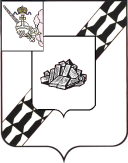 АДМИНИСТРАЦИЯ УСТЮЖЕНСКОГОМУНИЦИПАЛЬНОГО РАЙОНАПОСТАНОВЛЕНИЕот _________ № ___        г. УстюжнаО внесении изменений в постановление администрации района от 13.03.2017 № 110Руководствуясь Федеральным законом от 27.07.2010 № 210-ФЗ «Об организации предоставления государственных и муниципальных услуг» (с последующими изменениями), Порядком разработки и утверждения административных регламентов предоставления муниципальных услуг, утверждённым постановлением администрации района от 29.12.2016 № 901 (с последующими изменениями), на основании статьи 35 Устава Устюженского муниципального районаадминистрация района ПОСТАНОВЛЯЕТ:1. Внести в постановление администрации Устюженского муниципального района от 13.03.2017 №110 «Об утверждении административного регламента по предоставлению муниципальной услуги «Государственная регистрация заявлений о проведении общественной экологической экспертизы» (с последующими изменениями) следующие изменения:1.1. В преамбуле слова и цифры «статьи 36» заменить словами и цифрами «статьи 35».1.2. В Административном регламенте по предоставлению муниципальной услуги «Государственная регистрация заявлений о проведении общественной экологической экспертизы», утвержденном постановлением администрации Устюженского муниципального района от 13.03.2017 №110 (приложение к постановлению):1.2.1. В абзаце пятом п. 1.3 Раздела 1 цифры и слова «37Ustyuzhenskij@gov35.ru» заменить цифрами и словами «37Ustyuzhenskij@r20.gov35.ru».1.2.2. Пункт 2.7.3 Раздела 2 после слов «Запрещено требовать от заявителя:» дополнить абзацем следующего содержания:«предоставления документов и информации, отсутствие и (или) недостоверность которых не указывалась при первоначальном отказе в приеме документов, необходимух для предоставления муниципальной услуги, либо в предоставлении муниципальной услуги, за исключением случаев, предусмотренных пунктом 4 части 1 статьи 7 Федерального закона от 27.07.2010 № 210-ФЗ «Об организации предоставления государственных и муниципальных услуг;».2. Опубликовать настоящее постановление в информационном бюллетене «Информационный вестник Устюженского муниципального района» и разместить на официальном сайте Устюженского муниципального района.Руководитель администрации Устюженскогомуниципального района		                                          		             Е.А. Капралов